Урок в 5 классеСоставила учитель музыкиОвчинникова Вероника ВитальевнаТема:Балет - музыкально-театральный спектакль.Цели:Познакомить с композиторами и балетмейстерами З.Исмагиловым, Ф.Гаскаровым.Актуализировать знания о балете, либретто, жанре, композиторе Чайковском П.И.3.Познакомить с балетом Журавлиная песнь; понятиями: декорация, мимика, хореограф.Задачи:1. Развитие творческих способностей, воображения на примере инсценирования танца «Бишбармак».2.Вокально-хоровая работа с неаполитанской песенкой П.И. Чайковского.Ход урока.Приветствие.Введение в тему.Вход под музыку «Танец с саблями»Вам знакома эта музыка? (Да)Какому музыкальному жанру она принадлежит? (Танец)Были ли в музыке изобразительные моменты? (Да)Какие движения хочется делать под этот танец?Какое название вы дали бы этому танцу?Этот танец называется «Танец с саблями».С помощью разных движений и жестов в танце люди рассказывали о том, как они охотились, ловили рыбу, обрабатывали землю, сражались с врагом.Давайте попробуем тоже показать танцевальное движение танца «Бишбармак». Представьте, что вы ждёте гостей и хотите угостить их башкирским национальным блюдом Бишбармаком, но для этого нам нужно сходить в амбар за мукой. (1.Несём муку, 2. просеиваем, 3. месим тесто, 4.убираем, 5. раскатываем, б.режим ,7. запускаем, 8.мешаем, 9.приводим себе в порядок, 10. пробуем (2 раза), 11. несём гостям.).Получится танец? (нет)Что не хватало? (музыки)А только ли музыка и движения нужны, для того чтобы получился танец? (нет).Что ещё нужно? (Синхронность, мимика, эмоции).Давайте посмотрим, как профессиональные танцоры исполняют танец «Бишбармак», (просмотр, комментирование).Создавая танец, хореограф всегда предаёт движениям красивую форму. Вы обратили внимание, как девушка в танце засучивала рукава? (показ движения). (Демонстрирование деревяшки и изделия из него.).Посмотрите в руках хорошего мастера это полено, превращается в произведения искусства. Тоже самое в танце. Чтобы он получился красивым и понятным нам, танцор старается оттачивать свои движения.Понравился танец? Эту музыку написал башкирский композитор З.Исмагилов (показ портрета), а поставил его Ф.Гаскаров (портрет)Слышали это имя? До сих пор существует театр танца имени Ф. Гаскарова, который известен не только в нашей республики, но и во всём мире. Каждый его; танец это мини спектакль, зрелище.Вспомните музыкальный жанр, в которой главную роль играет танец и сюжет? (балет)'У нас в республике существует театр оперы и балеты. Он находится в городе Уфе, также известный всему миру.4 Что лежит в основе балета? (либретто).Что это такое? (Это литературный сюжет, на который пишется музыка.)Сегодня вас приглашают в Уфимский театр оперы и балета (просмотр кассеты с театром).Я хочу познакомить вас с первым башкирским балетом «Журавлиная песнь». Он был написан З.Исмагиловым в содружестве с русским композитором Львом Степановым в 1943 году. Сюжет балета был написан на древнюю башкирскую легенду (слушание легенды).Легенда, (Отрывок).Ранее утро в предгорьях Урала. Юноша Юмагул видит высоко пролетающих журавлей и призывает их игрой на курае. Журавли садятся на поляну. Появляется его девушка - Зайтунгуль, журавли их окружают и заводят вокруг них хоровод. Но раздаётся звук охотничьих рогов, врываются охотники под предводительством богатого Арсланбая и начинают охоту на журавлей. Влюблённые находят раненого журавля и помогают ему подняться в небо, а тем временем Арсланбай хитростью уводит Зайтунгуль. Народный обычай требует, чтобы вернуть себе невесту Юмагул должен сразиться с Арсланбаем.Журавль- это священная птица у башкир. Ни один башкир не выпустит стрелу в эту птицу. Сюжет этой легенды стал настолько популярен, что в 1955 году был снят фильм-балет, где действие происходит не на сцене театра, а в заповедных местах Башкортостана.Если бы вы были композиторами, какую бы музыку вы сочинили на танец журавлей? (волшебная...).А вот появляются охотники, поменяется ли характер у музыки, какая она будет (тревожная, волнующая ...).Давайте посмотрим отрывок из этого фильма-балета (просмотр).Понравилось?Какие чувства вызвала у вас музыка? (нежность, тревогу...).Совпало ли наше мнение с мнением композитора?На последующем уроке мы вернёмся к этому произведению и узнаем, что же будет дальше, удастся ли Арсланбаю взять в жёны Зайтунгуль, а вы попробуйте дома досочинить финал этой легенды.(Чтение стиха).Помогая ходу истории, Пробуждая совесть и честь, Героические оратории И симфонии в мире есть. Но между ними храня и милуя, Беззаветно любя людей, Существует улыбка милая-Танец маленьких лебедей.В беспросветные дни весенниеИ в дремучий мороз,После грозного потрясения,Злых обид и чёрных угрозВдруг почувствуешь, легче дышитсяИ внезапно в душе твоейНи с того ни с сего послышитсяТанец маленьких лебедей. Неожиданное спасение, Белый плеск лебединых крыл. Зашумели ключи весенние Драгоценных душевных сил. Дело доброе не забудется, И наказан будет злодей До поры, пока сердцу чудится Танец маленьких лебедей.О каком музыкальном фрагменте шла речь в этом стихотворении? (из балета «лебединое озеро»)Кто написал этот балет? (П.И. Чайковский.)Этот балет о прекрасной принцессе и её подругах, которых злой волшебник превратил в лебедей. Расколдовал их отважный принц.Какими вы представляете маленьких лебедей? (неуклюжими, неуверенными).Давайте вспомним этот фрагмент из балета. (Слушание «Танец маленьких лебедей» из балета «Лебединое озеро»)Какой был характер музыки? (лёгкий, танцевальный)Давайте посмотрим на картину художника М.А. Врубеля «Царевна-лебедь».Можно ли сказать, что музыка фрагмента схожа по характеру с картиной? (Нет)Почему? ( Картина печальная, загадочная, воинственная)Каждый композитор, пишущий музыку для балета старается передать то настроение и чувства героев, которые соответствуют данному сюжету. Вот почему эта картина не подошла к образу маленьких лебедей.А этот рисунок подойдёт к их образу? (Да)Художник нарисовал именно тот фрагмент из балета, который мы прослушали. 3. Закрепление.Ребята, кто ставит танцы в балете? (Хореограф)Кто пишет музыку для балета? (Композитор)Кто пишет либретто? (Либреттист или автор сюжета)Кто создаёт образы героев? (Гримёры, художники, костюмеры)Кто украшает сцену? (декораторы)Кто является главными действующими лицами в балете? (Артисты)Где мы можем увидеть балет? (В театре)(Учитель в середине ставит табличку «Балет» и по ходу комментирования подписывает сверху понятия.)Образы героевТеатр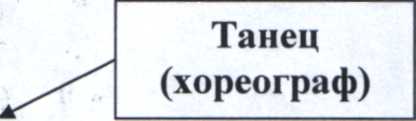 БалетЛибретто (автор)Музыка (композитор)Действующие лица (артисты)Откройте свои словари и запишите, что балет-это музыкальный спектакль, в котором объединяются музыка, танец, сюжет.А как мы можем назвать одним словом художники, костюмеры, гримёры?(живопись, тоесть балет вписывает в себя ещё живопись.).Хорошо.-	На прошлых уроках мы с вами начали разучивать песню, которая впоследствии зазвучала в балете Чайковского «Лебединое озеро». Как называлась эта песня? («Неаполитанская песенка»).4.Вокально-хоровая работа.-	Давайте, прежде чем её повторить распоёмся. (Сели прямо и т.д.) 1 .Закрытым ртом на одном звуке.2.Ма-мэ-ми-мо-му на одном звуке.З.На дикцию: мы перебегали берега, перебегали берега (По звукам гаммы до ч.5 вверхи вниз.).5,Обобщение.Итак, какому музыкальному жанру мы посветили урок? (балету.).С какими балетами мы сегодня познакомились?Кто их написал?Появилось ли у вас желание посмотреть эти балеты целиком? б.Выставление оценок.1. Приветствиеа)	«Добрый день»б)	«Упрямая свеча»в)	«Вешалка»г)	«-y-»д)	Сорокае)	«Доброе утро»
2.Основная частьСегодня наш урок мы посвящаем творчеству русского поэта А.С. Пушкина. Вы спросите почему, ведь у нас не урок литературы, а музыки?! Я отвечу на этот вопрос. Дело в том, что многие композиторы любили творчество этого поэта (его стихи, сказки, поэмы), и не раз обращались к его произведениям, сочиняя к ним музыку.Мы не можем себе представить нашу жизнь без творчества Пушкина . Родился он в Москве, с детства любил читать, а в 8 лет он уже сочинял стихи и знакомился с произведениями не только русских , но и зарубежных писателей.ИтакУ лукоморья дуб зелёный
Златая цепь на дубе том	Откуда эти сроки? (Из поэмы «Руслан и Людмила»)Какой композитор написал на эту поэму оперу, и как он её назвал (Глинка «Руслан и Людмила»), (показ портрета)Имя М.И. Глинка не зря стоит в истории русского искусства рядом с именем Пушкина. Они были современниками (Глинка на 5 лет моложе). С детских лет Глинка любил путешествовать. Любимые книги были о дальних странах. Побывав в Италии (где появился жанр опера), у него зародилась мысль самому написать оперу, так появилась опера «Руслан и Людмила» по сказке Пушкина. Послушайте вступление в этой опере.3.	Слушание увертюры «Руслан и Людмила»Почему во вступление нет пения, а звучит симфонический оркестр, (Композитор специально сочиняет вступление, чтобы предсказать настроение спектакля, основные события).Как называется оркестровое вступление, где оркестр служит в роли предсказателя? (увертюра)Меняется ли характер музыки в увертюре? (да)Какой он был? (то спокойный, то т лиричный, то богатырский)Почему он меняется? (композитор в увертюре показывает те образы, которые встречаются в опере, поэтому музыка меняет свой характер)Сам Глинка выразился, что музыка увертюра «летит на всех парусах».Поэма «Руслан и Людмила» послужила Глинке сюжетом для будущей оперыКак называется литературное произведение, на котором пишется музыка, предназначенная для постановке на сцене (либретто)Глинка мечтал работать над этой оперой в сотрудничестве с Пушкиным, с которым он был близко знаком. Однако трагическая гибель поэта помешала этому. Опера состоялась уже после смерти поэта и была поставлена в Петербурге в 1842 году, а либретто было несколько изменено самим Глинкой.4.	«У лукоморья» (пение)Что я наигрываю («У лукоморья»)Исполним еёа)	Работа над legatoб)	работа над характеромв)	работа над дикцией.5) «У лукоморья» (слушание в эстрадной обработке)Послушайте песню «У лукоморья» в эстрадной обработке, и ответе на вопрос, чем отличалось наше исполнение от эстрадного варианта, (слушание)Понравилась ли музыка?В чём отличие? (характер весёлый, задорный, темп быстрее, др.мелодии)Пушкина в народе называют сказочником. У него огромное количество сказокКакие знаете вы?(Ск. о рыбаке и рыбке, о царе Салтане, о попе и его работнике Балде)Из какой сказочной оперы я играю мелодию? (Сказка о царе Салтане)Кто композитор? (Р-К), (показ портрета)Если Пушкина называют сказочником в литературе, то Р-К в музыке, т.к. много муз. произведений Р-К на сказочные и фантастические сюжеты.Опера «Сказка о царе Салтане» Пушкина была написана Р-К и поставлена в Москве, где имела большой успех6.	Исполнение «Высота ли высота поднебесная»Исполнение фрагмента.Первые свои сказки Пушкин услышал от своей няни. Сегодня она у нас в гостях, (вход няни под сказочную музыку).Здравствуйте ребята. Я няня А.С. ПушкинаКак меня зовут? (Арина Родионовна)Поведу бывало Сашеньку гулять, да о каждой птичке, деревце ему рассказываю, радуюсь вместе с ним. А на ночь, а потрепав его кудрявую голову, сказку расскажу. Внимательно послушайте отрывок из сказки и попробуйте вспомнить её название:-	Петушок с высокой спицы Стал стеречь его границы Чуть опасность где видна Верный сторож, как сосна Шевельнётся, встрепенётся К той сторонке обернётся И кричит: «Кири-ку-ку Царствуй лёжа на боку»Из какой сказке этот отрывок? («Золотой петушок»)Молодцы. Давайте посмотрим фрагмент из этой сказке, снятый мультипликаторами.7.	«Золотой Петушок» ПросмотрПопробуйте озаглавить этот фрагмент («Петушок проснулся» и т.д.)Итак, ребята. У Пушкина много сказок и их любили читать многие композиторы. Так знакомый уже композитор Р-К, прочитав сказку «Золотой Петушок» написал на неё музыку. Сказке «Золотой Петушок» послужило либретто к дальнейшей опере «Золотой Петушок».А теперь мы послушаем фрагмент из оперы «Золотой Петушок», когда вы услышите встревоженный запев петушка - поднимите руку.8.	Слушание фрагмента из оперы «Золотой Петушок».Какой инструмент показывает петушка? (труба)Почему именно трубе доверил Р-К показ этого героя (тембр звонкий, яркий , резкий).Опера «Золотой Петушок» - последняя опера Р-К. Она была написана против последнего русского царя Николая 2. Своим Кири-ку-ку «Золотой Петушок» хотел пробудить в русском царе желание защитить народ от властей и несправедливости. Власти не опустили эту оперу к постановке, боясь что народ подымится против них. И Р-К так и не далось увидеть на сцене своё творчество, т.к. сердечная болезнь унесла этого композитора из жизни.-	Вообще постановки опер можно было увидеть только в Башкирском государственном театре опере и балета, который находится в Уфе (показ фото). На её сцене мы можем увидеть постановки не только русских, но и башкирских композиторов.9.	ЗаключениеО каких операх говорили сегодня («Руслан и Людмила», «Золотой Петушок», «Сказка о царе Салтане»).Кто автор литературного текста? (Пушкин)Могли бы композиторы написать свои оперы, если бы писатели не писали поэмы, стихи, сказки, рассказы? (нет)Почему? (музыка к операм пишется на сюжет)Какой можно сделать из этого вывод? (музыка и литература взаимосвязаны).10.	Обобщение по опере. (Кроссворд).-	Проверим как вы усвоили основной материал по опереКак называется литературный сюжет оперы (либретто)Как называется оркестровое вступление в опере (увертюра)кто украшает сцену (декоратор)Как называется сольный номер главного героя, где раскрываются его чувства и мысли? (ария)Кто участвует в постановке (оркестр)11.	«Новогодний маскарад»- Сегодня говорили о сказках, операх , споём песня,12.	Выставление оценок.где участвуют сказочные герои.